Краткая биографическая справка.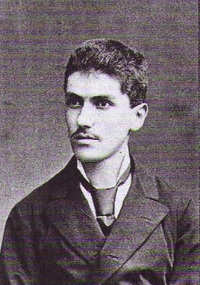 Георг Александр Пик (10.08.1859 – 13.07.1942) – австрийский математик, родился в еврейской семье.	Георга, который был одарённым ребёнком, обучал отец, возглавлявший частный институт. В 16 лет Георг закончил школу и поступил в Венский университет. В 20 лет он получил право преподавать математику и физику. 16 апреля 1880 года под руководством Лео Кёнигсбергера Пик защитил докторскую диссертацию «О классе абелевых интегралов». В 1881 году он получил место ассистента у Эрнста Маха, который занял кафедру физики в Пражском университете. Чтобы получить право чтения лекций, Георгу необходимо было пройти хабилитацию. Для этого он написал работу «Об интеграции гиперэпиллиптических дифференциалов логарифмами». Это произошло в 1882 году, вскоре после разделения пражского университета на чешский (Карлов университет) и немецкий (Университет Карла – Фердинанда). Пик остался в Немецком университете. В 1884 году Пик уехал в Лейпцигский университет к Феликсу Клейну. Там он познакомился с другим учеником Клейна, Давидом Гильбертом. Позже, в 1885 году, он вернулся в Прагу, где и прошла оставшаяся часть его научной карьеры.	В Немецком университете в Праге в 1888 году Пик получил место экстраординарного профессора математики, затем в 1892-м году стал ординарным профессором. В 1900 – 1901 годах пост декана философского факультета.	В 1910 году Георг Пик был в комитете, созданном Немецким университетом Праги для рассмотрения вопроса о принятии Альберта Энштейна профессором в университет. Пик и физик Антон Лампа были главными инициаторами этого назначения, и благодаря их усилиям Энштейн, с которым Пик впоследствии сдружился, в 1911 году возглавил кафедру теоретической физики в Немецком университете. Пик и Энштейн имели не только общие научные интересы, но они оба страстно увлекались музыкой. Пик, игравший в квартете, который состоял из университетских профессоров, ввёл Энштейна в научное и музыкальное общества Праги.	Круг математических интересов Пика был чрезвычайно широк. В частности, им написаны работы в области функционального анализа и дифференциальной геометрии, эллиптических и абелевых функций, теории дифференциальных уравнений и комплексного анализа, всего более 50 тем. С его именем связаны матрица Пика, интерполяция Пика — Неванлинны, лемма Шварца — Пика. Широкую известность получила открытая им в 1899 году теорема Пика для расчёта площади многоугольника. В Германии эта теорема включена в школьные учебники.	После того как Пик вышел в отставку в 1927 году, он получил звание почётного профессора и вернулся в Вену — город, в котором он родился. Однако в 1938 году послеаншлюса Австрии 12 марта он вернулся в Прагу. За десять лет до того в 1928 году Пик был избран членом-корреспондентом Чешской академии наук и искусств, но в 1939-м, когда нацисты заняли Прагу, он был исключён из академии.13 июля 1942 года Пик был депортирован в созданный нацистами в северной Чехии лагерь Терезиенштадт, где умер две недели спустя в возрасте 82 лет.